MEMORANDUMDATE:	March 29, 2019TO:		SLO County 4-H Community Club LeadersFROM:	Kim Mott, County All Star Ambassador’s Advisor 
                 and the County All Star AmbassadorsSUBJ:	4-H Primary Member Field Day has been MOVED to 
                 Saturday, May 11, 2019 – More Details to follow
***************************************************************The purpose of this memo is to inform you that 4-H Primary Member Field Day has been MOVED to 
Saturday, May 11, 2019.  More Details are to follow in a future email/memo.Regards,4-H Office Denise Harris4-H Program Assistant(p) 805-781-5943(f) 805-781-4316dharris@co.slo.ca.us COUNTY OF SAN LUIS OBISPO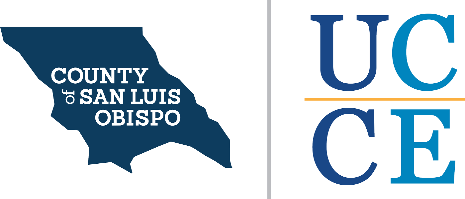 UC COOPERATIVE EXTENSIONwww.slocounty.ca.gov Follow us on Facebook